Klientu portāla lietošanas pieteikumsLūdzu piešķirt piekļuves tiesības VAS “Elektroniskie sakari” klientu portālam.Valsts akciju sabiedrības “Elektroniskie sakari”Klientu portāla lietošanas noteikumiDokumenta mērķis un noteikumos lietotie terminiŠo Klientu portāla lietošanas noteikumu mērķis ir sniegt klientam informāciju par valsts akciju sabiedrības “Elektroniskie sakari” klientu pašapkalpošanās vides www.radioatlaujas.lv lietošanas noteikumiem un noteikt klienta un valsts akciju sabiedrības “Elektroniskie sakari” saistības attiecībā uz klientu pašapkalpošanās vidi www.radioatlaujas.lv. Klientu portāla lietošanas noteikumos lietotie termini:VAS ES - valsts akciju sabiedrība “Elektroniskie sakari”, reģistrācijas Nr.: 40003021907, juridiskā adrese Eksporta iela 5, Rīga, LV-1010;noteikumi – VAS ES klientu portāla lietošanas noteikumi;klientu portāls - tīmekļa vietne www.radioatlaujas.lv, kurā ir pieejami VAS ES attālināti sniegtie pakalpojumi;portāla lietotājs - fiziska persona vai juridiskas personas pilnvarots pārstāvis, kurš ir autorizējies klientu portāla lietošanai;portāla lietotāja vārds - portāla lietotāja e-pasta adrese portāla lietotāja identifikācijai klientu portālā;portāla lietotāja parole – portāla lietotāja izveidota simbolu kombinācija portāla lietotāja identifikācijai klientu portālā;piekļuves parametri - katra portāla lietotāja individuāla unikāla piekļuves parametru kombinācija, kas sastāv no portāla lietotāja vārda (e-pasta) un paroles, vai izmantojot Vienoto pieteikšanos (autorizējoties ar internetbankas parametriem);pamatinformācija - portāla lietotāja dati, kas nepieciešami reģistrējoties klientu portālā (vārds, uzvārds vai nosaukums, adrese, personas kods vai reģistrācijas numurs, e-pasts, kontakttālrunis u.c.);pakalpojumi – klientu portālā VAS ES sniegtie pakalpojumi, tajā skaitā, bet ne tikai, informācijas saņemšana par norēķinu stāvokli, iesniegumu/pieprasījumu iesniegšana, maksājumu veikšana, rēķinu vai pārskatu veidošana, esošo atļauju tehnisko parametru apskate;maksājumu veikšana - iespēja portāla lietotājam ar klientu portāla starpniecību veikt maksājumus par VAS ES sniegtajiem pakalpojumiem, saskaņā ar VAS ES partnera noteikto kārtību un Ministru kabineta 2018. gada 30. oktobra noteikumiem Nr. 652 “Valsts akciju sabiedrības "Elektroniskie sakari" publisko maksas pakalpojumu cenrādis”.Vispārīgie noteikumi3. Noteikumi nosaka klientu portāla izmantošanas kārtību un ir saistoši portāla lietotājam. Lietojot klientu portālu, portāla lietotājam ir saistoša VAS ES apstiprinātā uz portāla lietotāju attiecināmā izvēlētā norēķinu kārtība.4. Pirms portāla lietotāja konta reģistrācijas, portāla lietotāja pienākums ir pienācīgi iepazīties un piekrist šiem noteikumiem.5. Portāla lietotāja apstiprina, ka veicot reģistrēšanos www.radioatlaujas.lv, tā iesniegtie dati ir patiesi, spēkā esoši un pilnīgi. Nepatiesu datu sniegšanas gadījumā VAS ES ir tiesīga pārtraukt portāla lietotājam piekļuvi klientu portālam.6. Klientu portālā pieejamais pakalpojumu apjoms portāla lietotājam var atšķirties atkarībā no reģistrēto pakalpojumu apjoma, izvēlētās norēķinu kārtības un reģistrēto pakalpojumu veida. www.radioatlaujas.lv pieejamais pakalpojumu apjoms fiziskajām un juridiskajām personām var atšķirties.7. VAS ES ir tiesības vienpusējā kārtā noteikt www.radioatlaujas.lv pieejamo pakalpojumu apjomu un to sniegšanas kārtību, mainot to jebkurā laikā, kā arī mainīt šos noteikumus, iepriekš par to nebrīdinot portāla lietotāju, attiecīgās izmaiņas publicējot VAS ES tīmekļa vietnē vai interneta vietnē www.radioatlaujas.lv.8. Piekrītot šiem noteikumiem, portāla lietotājs piekrīt savu personas datu nodošanai VAS ES. VAS ES ir personas datu apstrādes pārzinis. Portāla lietotāja personas datus VAS ES ir tiesīga apstrādāt ar mērķi realizēt elektromagnētiskās saderības nodrošināšanas pakalpojumus vai citu pakalpojumu sniegšanas līgumus (piemēram, komercpakalpojumiem), veikt klientu uzskaiti, piedāvāt, sniegt un uzturēt pakalpojumus, realizēt un aizsargāt VAS ES tiesības un tiesiskās intereses elektromagnētiskās saderības nodrošināšanas pakalpojumu sniegšanas vai citu pakalpojumu sniegšanas līguma saistību izpildei, izpildīt normatīvajos aktos noteiktos pienākumus. VAS ES ir tiesības personas datus iegūt no trešajām personām.Portāla lietotāja identifikācija un autorizācija9. Lai pieteiktos Klientu portāla lietošanas uzsākšanai, portāla lietotājs aizpilda un iesniedz klientu portāla lietošanas pieteikumu VAS ES par klientu portāla izmantošanu. Portāla lietotāja konta reģistrācija notiek pēc klienta datu pārbaudes un izsniedzot klientam lietotāja vārdu un paroli. Savukārt, ja klients klientu portāla lietošanas pieteikumā ir norādījis personas kodu, piekļuve portālam tiek nodrošināta arī izmantojot Vienoto pieteikšanos. 10. Lietotājam piešķirtais lietotājvārds un parole ir konfidenciāla informācija, kuru portāla lietotājs un VAS ES tīkls apņemas neizpaust trešajām personām un novērst trešo personu iespējas to uzzināt un/vai lietot.11. Portāla lietotājam piekļuve www.radioatlaujas.lv tiek bloķēta uz laiku, ja: 11.1. portāla lietotājs 5 (piecas) reizes pēc kārtas kļūdaini ievada paroli vai lietotājvārdu; 11.2. VAS ES ir pamatotas aizdomas par nelikumīgu www.radioatlaujas.lv izmantošanu. 12. Portāla lietotāja paroles nozaudēšanas gadījumā, pēc portāla lietotāja elektroniska vai rakstveida pieprasījuma  VAS ES uz portāla lietotāja elektronisko pasta adresi nosūta jaunus klientu portāla pieslēguma parametrus.13.  Noteikumu 22.2.punktā norādītajā gadījumā Portāla lietotāja identifikācija notiek saskaņā ar VAS ES partnera (kredītiestādes) noteikto identifikācijas procedūru, salīdzinot no VAS ES partnera saņemtos identifikācijas parametrus ar VAS ES informācijas sistēmā reģistrētajiem datiem. Tikai VAS ES partnera atsūtīto un VAS ES sistēmā reģistrēto datu atbilstības gadījumā Portāla lietotājam ir pieejami Klientu portāla pakalpojumi. Portāla lietotāja tiesības, pienākumi un atbildība14.  Portāla lietotājam ir pienākums:14.1.  ievērot šos noteikumus;14.2. izvēlēties un lietot drošu portāla lietotāja paroli, kas sastāv vismaz no 8 (astoņām) rakstzīmēm, kur vismaz 1 (viens) ir alfabēta burts un vismaz 1 (viens) ir cipars;14.3.  veikt paroles nomaiņu reizi trīs (trīs) mēnešos vai pēc sistēmas pieprasījuma;14.4.  glabāt drošībā un neizpaust trešajām personām piekļuves parametrus, VAS ES partneru identifikācijas procedūras, kā arī pēc VAS ES pieprasījuma mainīt piekļuves parametrus;14.5.   nekavējoties rakstveidā vai izmantojot informācijas tālruni 67332724 vai 6733217 informēt VAS ES, ja piekļuves parametri vai VAS ES partneru identifikācijas procedūras ir kļuvušas zināmas trešajām personām;14.6.   nodrošināt savas ierīces (datora) atbilstību klientu portāla pakalpojumu saņemšanas minimālajām prasībām. Datora pārlūkprogramma, kura tiek izmantota darbam ar klientu portālu, ir jānodrošina ar sīkdatņu (cookies) un JavaScript lietošanu;14.7.   savlaicīgi informēt VAS ES par izmaiņām klientu portāla lietotāja informācijā;14.8.   klientu portāla sistēmas darbības pārtraukumu gadījumā izmantot citus pieejamos informācijas apmaiņas līdzekļus ar VAS ES;14.9. sekot līdzi šo noteikumu izmaiņām VAS ES tīmekļa vietnē vai  www.radioatlaujas.lv.15.   Portāla lietotājam ir tiesības:15.1. izmantot citus informācijas apmaiņas līdzekļus ar VAS ES;15.2. gadījumā, ja portāla lietotājs nepiekrīt noteikumu 22.4.punktā noteiktajām izmaiņām, portāla lietotājam ir tiesības jebkurā laikā pārtraukt klienta portāla izmantošanu un izmantot citus informācijas apmaiņas līdzekļus ar VAS ES;15.3. nosūtīt VAS ES informāciju par pamanītajām nepilnībām vai neprecizitātēm www.radioatlaujas.lv.16. Portāla lietotājs piekrīt, ka elektroniskā veidā saņemtajiem norēķinu dokumentiem ir tāds pats juridisks spēks kā papīra formātā sagatavotiem dokumentiem.17. Portāla lietotājs atbild par visām darbībām, kas veiktas, izmantojot VAS ES vai VAS ES partneru tam piešķirtos identifikācijas vai piekļuves parametrus.18. Portāla lietotājam aizliegts veikt darbības, kas vērstas uz klientu portāla drošības stāvokļa pasliktināšanu.19. Jebkurš portāla lietotāja apstiprināts paziņojums (tajā skaitā, bet ne tikai, ievadīta aktuāla kontaktinformācija, elektroniski iesniegts pieprasījums/brīvas formas iesniegums par pakalpojumu reģistrēšanu/anulēšanu), kas iesniegts VAS ES, izmantojot klientu portālu, ir saistošs portāla lietotājam.20. VAS ES izbeidz klientu portāla pakalpojumu sniegšanu portāla lietotājam šādos gadījumos:20.1. pamatojoties uz portāla lietotāja pieteikumu;20.2. ja portāla lietotājam ir zudis tiesiskais pamats klientu portāla pakalpojumu saņemšanai;20.3. ja VAS ES ir pamatotas aizdomas, ka tiek veikta klientu portāla nesankcionēta lietošana;20.4. ja portāla lietotājs pārkāpj šos noteikumus.VAS ES tiesības, pienākumi un atbildība21.   VAS ES ir pienākums:21.1.  identificēt portāla lietotāju atbilstoši noteikumiem;21.2.  nodrošināt klientu portāla pakalpojumu sniegšanu saskaņā ar šiem noteikumiem;21.3.  savlaicīgi publicēt noteikumus vai to izmaiņas VAS ES tīmekļa vietnē vai klientu portālā;21.4.  nodrošināt personas datu apstrādi atbilstoši Latvijas Republikā spēkā esošajiem normatīvajiem aktiem.22.   VAS ES tiesības:22.1.   lai nodrošinātu attālinātu pakalpojumu sniegšanu portāla lietotājam, uzkrāt un apstrādāt klientu portāla ietvaros iegūto informāciju par portāla lietotāja personas datiem, portāla lietotāja ierīcei (datoram) piešķirto interneta protokola (IP) adresi, kā arī citu informāciju, kas klientu portāla ietvaros tiek nodota, nosūtīta vai pārraidīta VAS ES;22.2.   gadījumos, kad portāla lietotājs piekļūst klientu portālam, aktivizējot klientu portāla saiti VAS ES partneru (kredītiestādes) tīmekļa vietnēs, VAS ES ir tiesības izmantot VAS ES partneru (kredītiestādes) identifikācijas sistēmas;22.3.   reģistrēt darbības, kas veiktas, izmantojot klientu portālu, un nepieciešamības gadījumā izmantot iegūto informāciju portāla lietotāja saņemto pakalpojumu vai iesniegto paziņojumu pamatošanai un pierādīšanai;22.4.   iepriekš par to nebrīdinot portāla lietotāju, mainīt klientu portāla pakalpojumu sniegšanas kārtību, tā funkcionālo vai vizuālo risinājumu, kā arī portāla lietotājam pieejamo pakalpojumu un informācijas apjomu. VAS ES neatbild par kaitējumu, kas ir radies vai var rasties portāla lietotājam sakarā ar minēto izmaiņu veikšanu.23. VAS ES neatbild par bojājumiem vai traucējumiem klientu portāla darbībā, ja to cēlonis ir bojājumi, darbības traucējumi portāla lietotāja iekārtās, portāla lietotāja elektroniskā pasta konfigurācija vai noslogotība, neatbilstošu vai nelicencētu iekārtu vai programmatūras lietošana, pārtraukums elektroenerģijas piegādē, interneta tīkla darbības traucējumi vai portāla lietotāja datora neatbilstība noteikumiem.24. VAS ES nav atbildīga, ja portāla lietotājs nesaņem VAS ES nosūtīto informāciju uz  portāla lietotāja norādīto e-pasta adresi. Informācija tiek uzskatīta par nosūtītu portāla lietotājam ar tās nosūtīšanas brīdi.25. VAS ES neatbild par sekām, kādas rodas, ja portāla lietotāja nepilnvarota persona vai trešā persona, izmantojot portāla lietotāja piekļuves parametrus, pieslēdzas vai veic darbības klientu portālā.26. VAS ES neatbild par kaitējumu, kas portāla lietotājam radies, tajā skaitā, bet ne tikai, klientu portāla darbības pārtraukuma, uzlabošanas vai profilakses laikā.27. Klientu portālā atspoguļotā informācija ir uzskatāma par portāla lietotājam saistošu.28. VAS ES neatbild par sekām, kas rodas, ja portāla lietotājs ir iesniedzis nepilnīgu, nepareizu vai kļūdainu informāciju.Citi noteikumi29. Noteikumi stājas spēkā pēc to publicēšanas VAS ES tīmekļa vietnē vai klientu portālā. Portāla lietotāja autorizēšanās klientu portālā ir uzskatāma par apstiprinājumu tam, ka portāla lietotājs ir iepazinies ar šiem noteikumiem un piekrīt tos ievērot.30. Portāla lietotājs piekrīt, ka šie noteikumi ir apstiprināti un, pamatojoties uz šiem noteikumiem dotie portāla lietotāja rīkojumi tiek iesniegti un apstrādāti elektroniski. Portāla lietotāja apstiprināts elektroniskais dokuments ir uzskatāms par portāla lietotāja pašrocīgi parakstītu rakstveida dokumentu Civillikuma izpratnē.31. VAS ES ir tiesības, iepriekš par to nebrīdinot portāla lietotāju, mainīt www.radioatlaujas.lv pakalpojumu sniegšanas kārtību, mainīt portāla lietotājam pieejamo pakalpojumu un informācijas apjomu, www.radioatlaujas.lv funkcionālo un vizuālo risinājumu. VAS ES nav atbildīgs par zaudējumiem, kas radušies portāla lietotājam vai var rasties pēc minētajām izmaiņām. 32. Portāla lietotājs ir informēts, ka ir pieļaujami īslaicīgi klientu portāla sistēmas darbības pārtraukumi, kas saistīti ar klientu portāla un ar to saistīto sistēmu uzturēšanas, apkalpošanas vai uzlabošanas darbiem.33. Lai pilnvērtīgi izmantotu klientu portāla piedāvātās iespējas, ieteicams izmantot šādas pārlūkprogrammas: Internet Explorer 7.0 vai jaunāku versiju; Firefox 2.0 vai jaunāku versiju; Safari 4.0 vai jaunāku versiju.34. Drošai datu apmaiņai VAS ES klientu portālā izmanto SSL datu apmaiņas protokolu. Papildus var tikt izmantoti citi VAS ES partneru datu drošības risinājumi.35. Palīdzību vai informāciju jautājumos, kas saistīti ar klientu portāla izmantošanu ir iespējams saņemt VAS ES Klientu vadības nodaļā, sazinoties ar VAS ES (tālruņi: 67332724; 67332179, e-pasts: vases@vases.lv).Versiju pārvaldība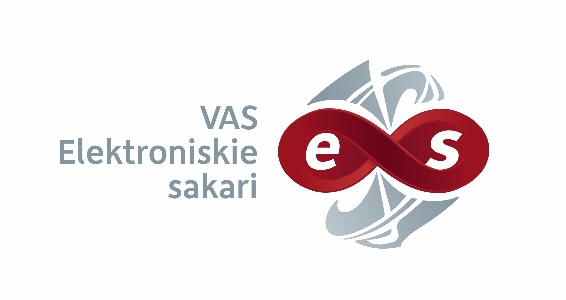 Valsts akciju sabiedrība “Elektroniskie sakari”Reģistrācijas Nr. 40003021907Eksporta iela 5, Rīga, LV-1010, LatvijaTālrunis: (+371) 67 333 034 / Fakss: (+371) 67 821 275E-pasts: vases@vases.lv / www.vases.lvPieprasītājs:Juridiskās personas vai valsts pārvaldes iestādes nosaukums / fiziskās personas vārds, uzvārds:Reģistrācijas Nr. / personas kods:(Aizpildot šo lauku ar personas kodu lietotājs varēs autentificēties klientu portālā izmantojot Vienoto pieteikšanos (izmantojot internetbankas datus))Juridiskā adrese / deklarētā adrese:Lietotājs:Lietotāja vārds, uzvārds, kam tiek piešķirtas piekļuves tiesības klientu portālam:Lietotāja personas kods:(Aizpildot, šo lauku lietotājs varēs autentificēties klientu portālā izmantojot Vienoto pieteikšanos (izmantojot internetbankas datus))Lietotājam piešķirto tiesību termiņš (dd.mm.gggg):Lietotāja e-pasta adrese: Papildus Vienotās pieteikšanās iespējai vēlos, lai klientu portālā tiktu piešķirta lietotāja autentifikācija ar e-pastu un paroli:Papildus Vienotās pieteikšanās iespējai nevēlos, lai klientu portālā tiktu piešķirta lietotāja autentifikācija ar e-pastu un paroli:Lietotāja mobilā telefona Nr. saziņai:Ar savu parakstu apliecinu, ka esmu iepazinies un piekrītu VAS “Elektroniskie sakari” klientu portāla lietošanas noteikumiemAr savu parakstu apliecinu, ka esmu iepazinies un piekrītu VAS “Elektroniskie sakari” klientu portāla lietošanas noteikumiemPieprasītāja pienākums ir nekavējoties informēt VAS “Elektroniskie sakari”, par nepieciešamību pārtraukt lietotājam piešķirtās piekļuves tiesības pirms to termiņa beigām. Pieprasītāja pienākums ir nekavējoties informēt VAS “Elektroniskie sakari”, par nepieciešamību pārtraukt lietotājam piešķirtās piekļuves tiesības pirms to termiņa beigām.  (vieta, datums) (paraksttiesīgās vai pilnvarotās personas amats, vārds, uzvārds un paraksts)Dokumentu versija un nosaukumsSpēkā no(dd.mm.g.g.g.g.)PiezīmesDokumenta 1. versija – Klientu portāla lietošanas noteikumi_1.pdf19.12.2017.Spēkā līdz dokumenta 2. versijas apstiprināšanai valdēDokumenta 2. versija – Klientu portāla lietošanas noteikumi_2.pdf11.06.2019.Aktuāla dokumenta versija